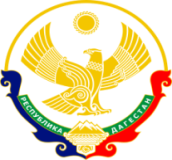 РЕСПУБЛИКА ДАГЕСТАНМУНИЦИПАЛЬНОЕ КАЗЕННОЕ ОБЩЕОБРАЗОВАТЕЛЬНОЕ УЧРЕЖДЕНИЕ«БОЛЬШЕЗАДОЕВСКАЯ СРЕДНЯЯ ОБЩЕОБРАЗОВАТЕЛЬНАЯ ШКОЛА»КИЗЛЯРСКОГО РАЙОНА368817, РД, Кизлярский район________________________________________________zadoevka@mail.ru                                               с.Большезадоевское, ул. Урицкого 13 «б»Приказот 31.08.2023  года. 							                                      № 01-15/35 «О внедрении регионального проекта«Цифровая образовательная среда»в рамках национального проекта «Образование»в образовательную среду учреждения»В целях внедрения регионального проекта «Цифровая образовательная среда» (ЦОС) в рамках национального проекта «Образование» государственной программы «Развитие образования»ПРИКАЗЫВАЮ:1.      Утвердить план-график (дорожную карту) по внедрению целевой модели цифровой образовательной среды в МКОУ «Большезадоевская СОШ»;2.      Назначить ответственных за реализацию мероприятий по внедрению целевой модели ЦОС в образовательный процесс в учреждения.                                                                                                               - организационное и информатизационное сопровождение, организация повышения квалификации педагогических работников по вопросам внедрения и функционирования целевой модели ЦОС – Газибекову А.С. заместителя директора по ВР;- оказание методической помощи -  Магомедову Б.Н. заместителя директора по УВР- техническое сопровождение, модернизацию технологической инфраструктуры учреждения – Газибекову А.С. – учителя информатики;- обеспечение доступа обучающихся, педагогов к цифровой образовательной инфраструктуре и контенту – Газибекову А.С. учителя информатики.3. Создать рабочую группу по внедрению целевой модели цифровой образовательной среды.4. Обеспечить реализацию плана мероприятий (дорожной карты) по внедрению целевой модели ЦОС МКОУ «Большезадоевская СОШ».5. Создать отдельную вкладку/страницу на сайте МКОУ «Большезадоевская СОШ» по освещению мероприятий по внедрению целевой модели цифровой образовательной среды.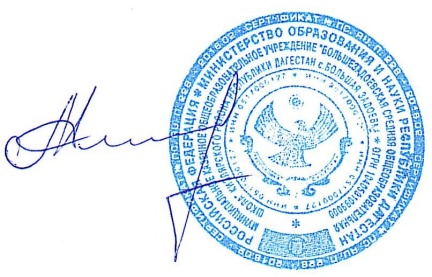 6. Контроль исполнения настоящего приказа оставляю за собой.Директор школы:                          Абдулгамидов М.М.С  приказом ознакомлены:Газибекова А.С. _______________ Магомедова Б.Н. _______________